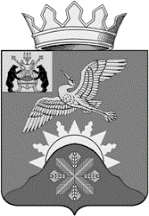 Российская ФедерацияНовгородская областьАДМИНИСТРАЦИЯ БАТЕЦКОГО МУНИЦИПАЛЬНОГО РАЙОНАРАСПОРЯЖЕНИЕот 16.06.2022 № 48-ргп. БатецкийВ соответствии с Федеральным законом от 28 июня 2014 года № 172-ФЗ «О стратегическом планировании в Российской Федерации» и в связи с признанием утратившим силу решения Думы Батецкого муниципального района от 10.10.2012 № 162-РД «Об утверждении Стратегии социально-экономического развития Батецкого муниципального района до 2030 года»:1. Признать утратившим силу распоряжение Администрации Батецкого муниципального района от 15.12.2015 № 74-рг «Об утверждении плана мероприятий по реализации Стратегии социально-экономического развития Батецкого муниципального района до 2030 года».2. Опубликовать распоряжение в муниципальной газете «Батецкий вестник» и разместить на официальном сайте  Администрации Батецкого муниципального района в информационно-телекоммуникационной сети «Интернет».Глава района                                              В.Н. Иванов ат №56р 